.(1-8) Right point forward, Right point side, sailor (repeat left)(9-16) Heel and heel and heel dig, hip bump(17-24) Walk back right, left, right, left, mambo right, mambo left(25-32) Skate right, left, right, left forward, 4 1/8 hitch turn left (paddle turn)RepeatTag: 4 count hold  DO NOTHING…. OK SMILE !!!!At the end of wall 5 (you should be facing 3 o’clock wall)Contact: mommy-nicky@hotmail.comUn Mes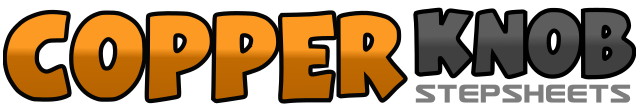 .......Count:32Wall:4Level:Beginner.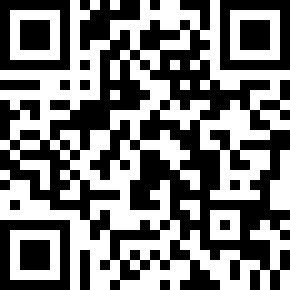 Choreographer:Nicole LeBrun (CAN) - October 2012Nicole LeBrun (CAN) - October 2012Nicole LeBrun (CAN) - October 2012Nicole LeBrun (CAN) - October 2012Nicole LeBrun (CAN) - October 2012.Music:Un Mes - MaraUn Mes - MaraUn Mes - MaraUn Mes - MaraUn Mes - Mara........1-2Point right toe forward, point right toe to the side3&4Step right behind left, step left to left, step right beside left5-6Point left toe forward, point left toe to the side7&8Step left behind right, step right to right, step left beside right1&2&Right heel forward, step back right, left heel forward, step left back3-4Right heel forward, dig turn left ¼ turn5&6Bump hip left, right, left7&8Bump hip right, left, right1-2-3-4Walk back right, left, right, left5&6Step right to right, rock on to left, step right next to left7&8Step left to left, rock on to right, step left next to right1-2-3-4Skate forward with right foot, then left, then right, then left5-6-7-8Hitch and turn together using hitch momentum to carry through ½ turn Turning left, keep weight on left foot